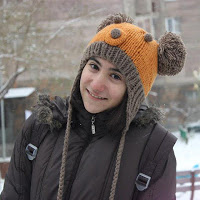 Իմ արևի քաղաքը` իմ անիրական, երևակայական, բայց միևնույն ժամանակ անկեղծ երազանքներից մեկը: Որքանով որ ես եմ պատկերացնում այն կլինի ծովի ափին, չքնաղ բնության գրկում: Այնտեղ չեն լինի արգելոցներ, գազանանոցներ, կենդանիները կլինեն ազատ:Մարդիկ անկախ, բայց ոչ անբան: Նրանք կապրեն երջանիկ և գոհ իրենց կյանքից: Կգնահատեն իրենց ունեցածը և կձգտեն ավելիին: Ես կապրեմ ծովի ափին, այն ինձ համար ամեն ինչ է: Կապրեմ այնտեղ, որ ամեն անգամ հիանամ նրանով: Իմ քաղաքում չեն լինի սահմաններ, բայց մարդիկ կլինեն այնքան խելացի, որ կհասկանան իրենց <<սահմանները>>, կհասկանան ինչ է իրենց պետք և ինչքան է պետք: Ամենակարևորը, որ կլինի իմ քաղաքում ազատությունն ու անկախությունն է, ազատ մտածողությունը: Եվ իմ կարծիքով այն քաղաքը, որն ազատ է չի կարող որևէ տեր (արքա) ունենալ, որովհետև տեր նշանակում է մեկը ում կենթարկվեն բոլորը, բա էլ որտե՞ղ է ազատությունը:
    Ահա այսպիսին եմ ես պատկերացնում իմ արևի քաղաքը: Նարե Հովհաննիսյան, 10-1 դասարանñMi ciudad del sol:  una de mis ambiciones irreales, fantasticas, pero en el mismo tiempo una ciudad de mis sueños sinceros. Estoy imaginandola, ella estará en la costa del mar, rodeado por la naturaleza magnífica. Allí no estarán zonas reservas, jardínes zoológicos, los animales serán libres. La gente será independiente, pero no tan perezosa. Ellos vivirán una vida alegre y serán contentos. Estimarán lo que tienen y lucharán para obtener más. Yo viviré en la playa: es todo para mí. Viviré allí que  me lo admire cada día. En mi ciudad no serán límites pero la gente será tan sabia que realizará su quehaceres: lo que necesita y cuánto más. Las cosas más importantes que tendrá  mi ciudad son la libertad, la independencia,  y la libertad del pensamiento. La ciudad libre no necesita un rey, pues en este caso ¿donde se pierda la libertad?
Así yo imagino mi ciudad del sol...

Nare Hovhannisyan, 10-1
Tradujo Aida Grigoryan, 11-1